
      Гагаринский урок
«Хочу стать космонавтом!»         День космонавтики – важное событие в жизни нашей страны.           12 апреля 2023 года исполнилось 62 года со дня полета первого человека в космос.         Об этом ребята-дошкольники, посещающие занятия в Селивановском филиале ГАУ ВО «Центр психолого-педагогической, медицинской и социальной помощи», говорили на занятии «Хочу стать космонавтом!»         Главным героем занятия в этот день стал Юрий Алексеевич Гагарин. Ребята посмотрели фильм о жизни советского космонавта, познакомились с его биографией, хроникой мероприятий, связанных с первым полетом человека в космос.        Ребята отгадали загадки, решили кроссворд, приняли участие в игре «Угадай-ка», ответили на вопросы викторины.         В ходе занимательных заданий ребята сделали для себя познавательные открытия. Самым впечатляющим знанием для ребят оказалось, что Юрий Алексеевич Гагарин провел в космосе 108 минут, тем самым открыв дорогу другим исследователям космического пространства. За короткий срок с момента первого полета в космос человек посетил Луну, исследовал почти все планеты Солнечной системы, но тот первый полет был самым трудным и опасным. Уверенность и оптимизм, стремление к покорению космоса преодолели все преграды.
          Ребята с удовольствием выразили свои эмоции в конкурсе рисунков, посвященном Дню космонавтики. 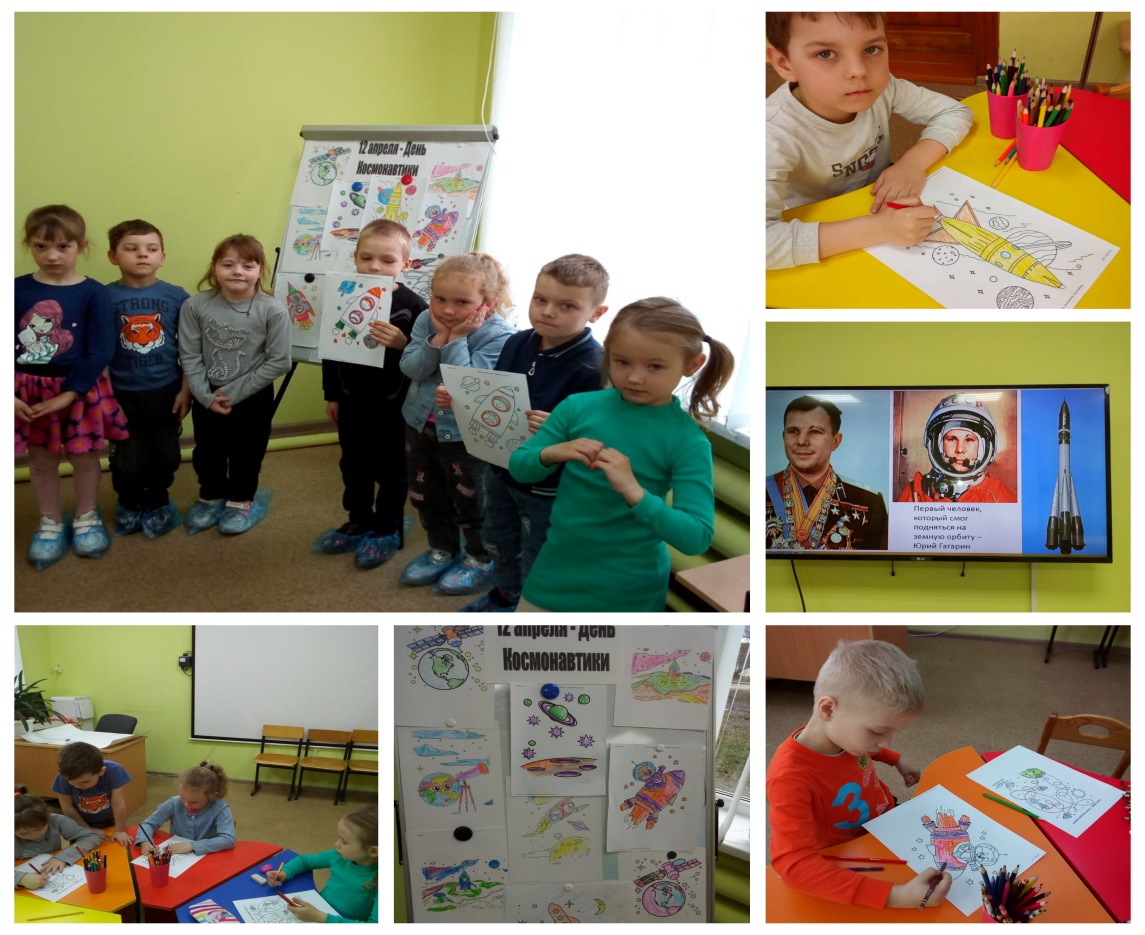 